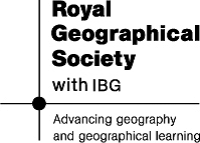 General SkillsGeographical Skills Being a good communicator with strong presentation skillsScientific and lab skillsBeing competent with ICTProducing and interpreting maps Being able to carry out research Fieldwork techniquesBeing able to manage your time by juggling commitments, meeting deadlines and managing stressDebate and enquiry, being able to see arguments form the perspectives of others Being good at combining information from a variety of different sourcesBeing able to represent data using GIS modelsBeing able to work effectively as part of a teamEnvironmental and social awareness.Being able to take charge in a situation if necessaryBeing able to tackle global issues like climate change in a meaningful way.Being able to effectively present and report information in a clear mannerBeing able to collect and interpret multiple sources of data.